ПРОЕКТВ соответствии  с Федеральным законом от 06 октября 2003 г. № 131-ФЗ «Об общих принципах организации местного самоуправления в Российской Федерации», Законом Чувашской Республики от 18 октября 2004 г. № 19 «Об организации местного самоуправления в Чувашской Республике», Собрание депутатов Шемуршинского муниципального округа Чувашской Республики  решило:1. Избрать Секретариат Собрания депутатов Шемуршинского муниципального округа Чувашской Республики первого созыва в следующем составе:- Можаева Эльмира Самуиловна, депутат от Бичурга-Баишевского  избирательного округа № 14; - Портнова Лариса Николаевна, заместитель начальника отдела организационной работы администрации Шемуршинского района Чувашской Республики. 2. Настоящее решение вступает в силу после его подписания.ЧЁВАШ РЕСПУБЛИКИШЁМЁРШЁ МУНИЦИПАЛЛĂ ОКРУГЕ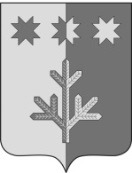 ЧУВАШСКАЯ РЕСПУБЛИКАШЕМУРШИНСКИЙМУНИЦИПАЛЬНЫЙ ОКРУГШЁМЁРШЁ МУНИЦИПАЛЛĂ ОКРУГĔН ДЕПУТАТСЕН ПУХĂВĚЙЫШĂНУ«___»___________20     №____Шёмёршё ял.СОБРАНИЕ ДЕПУТАТОВШЕМУРШИНСКОГОМУНИЦИПАЛЬНОГО ОКРУГАРЕШЕНИЕ «29» сентября 2022 № 1.6село ШемуршаОб избрании Секретариата Собрания депутатов Шемуршинского муниципального округа Чувашской Республики первого созываПредседатель Собрания депутатов Шемуршинского муниципального округа
Чувашской Республики